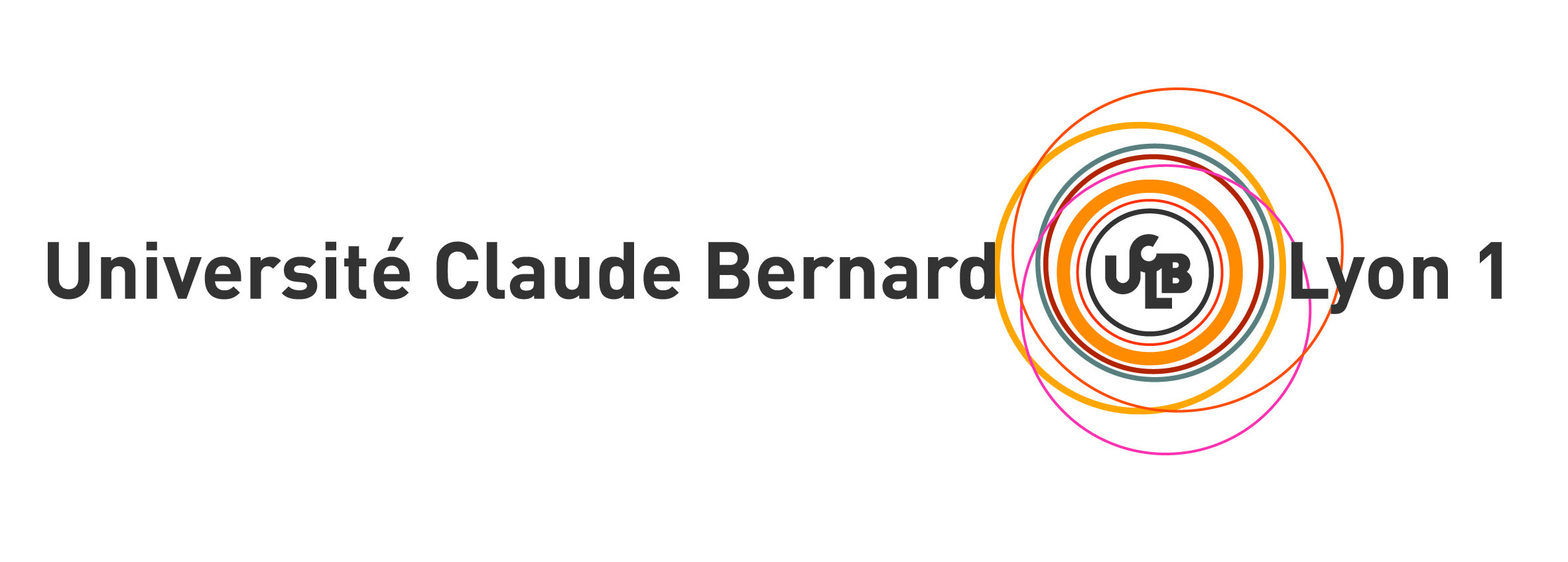 CANDIDATURE ANNEE RECHERCHE Dossier à fournir AVANT LE 23 AVRIL 20141. FICHE RESUME1 page maximum : compléter l’imprimé ci-joint (annexe)2. TITRE ET RESUME DU PROJET DE RECHERCHE1 page maximumRationnel, but du projet, matériel et méthodes, résultats attendus, conclusions, perspectivesMaximum : 300 mots ou 2000 caractères espaces compris – times 123. LETTRE DE MOTIVATION1 page maximumExpliquer les raisons du choix de l’année recherche, du choix du sujet et du laboratoire d’accueilDétailler le projet personnel pour lequel l’année recherche est demandée4. CURRICULUM VITAE1 page maximumPrécisant l’obtention d’un M1, M2, une inscription en thèse de doctorat incluant les publications sous forme d’article, de résumés et les présentations orales5. PROJET DE RECHERCHE 3 pages maximum (times 12, simple interligne) selon le plan :le sujet de rechercheson intérêt général et scientifiqueson ou ses objectifssa situation dans le contexte scientifique et médical au niveau national ou internationalles méthodologies utiliséesles résultats ou retombées attendusles conclusions et perspectivesla bibliographie6. CV COURT DU DIRECTEUR DE RECHERCHE – laboratoire d’accueil1 page maximum incluant l’acceptation du candidat pour la période donnée et des précisions sur le responsable scientifique du candidat pendant la durée de l’année recherche7. AVIS DU CHEF DE SERVICE ou du responsable du DES1 page maximum FICHE RESUMECANDIDATNom PrénomDate de naissanceTéléphoneAdresse postaleAdresse électroniqueAnnée de réussite ECN Rang de classement ECNFILIERE MEDICALE DU CANDIDATDES suiviResponsable du DESTuteur médical du projet de rechercheFILIERE RECHERCHE DU CANDIDATM1 obtenu (2 certificats MSBM par ex). Les citerM2 obtenu : titre, école doctoraleEn cours de thèse de Doctorat : année TITRE DU PROJET DE RECHERCHELABORATOIRE D’ACCUEILDénomination et coordonnées complètesResponsableDirecteur de recherche/responsable scientifique de l’étudiant2. TITRE ET RESUME DU PROJET DE RECHERCHE1 page maximumRationnel, but du projet, matériel et méthodes, résultats attendus, conclusions, perspectivesMaximum : 300 mots ou 2000 caractères espaces compris – times 123. LETTRE DE MOTIVATION1 page maximumExpliquer les raisons du choix de l’année recherche, du choix du sujet et du laboratoire d’accueilDétailler le projet personnel pour lequel l’année recherche est demandée4. CURRICULUM VITAE1 page maximumPrécisant l’obtention d’un M1, M2, une inscription en thèse de doctorat incluant les publications sous forme d’article, de résumés et les présentations orales5. PROJET DE RECHERCHE 3 pages maximum (times 12, simple interligne) selon le plan :le sujet de rechercheson intérêt général et scientifiqueson ou ses objectifssa situation dans le contexte scientifique et médical au niveau national ou internationalles méthodologies utiliséesles résultats ou retombées attendusles conclusions et perspectivesla bibliographie6. CV COURT DU DIRECTEUR DE RECHERCHE – laboratoire d’accueil1 page maximum incluant l’acceptation du candidat pour la période donnée et des précisions sur le responsable scientifique du candidat pendant la durée de l’année recherche7. AVIS DU CHEF DE SERVICE ou du responsable du DES1 page maximum 